All Sufficiency – Part 1Ron Bert2nd Timothy 3:162nd Peter 1:3Psalms 119:105Psalms 119:130Psalms 19:8Acts 26:18Psalms 119:99Psalms 119:104Romans 10:17John 20:30Jeremiah 23:29Jeremiah 20:9Luke 8:111st Peter 1:231st Corinthians 4:15Isaiah 55:10-11John 16:7-8Acts 2:37Romans 7:7Psalms 19:7Matthew 13:15Revelation 3:20John 6:44-45Romans 1:16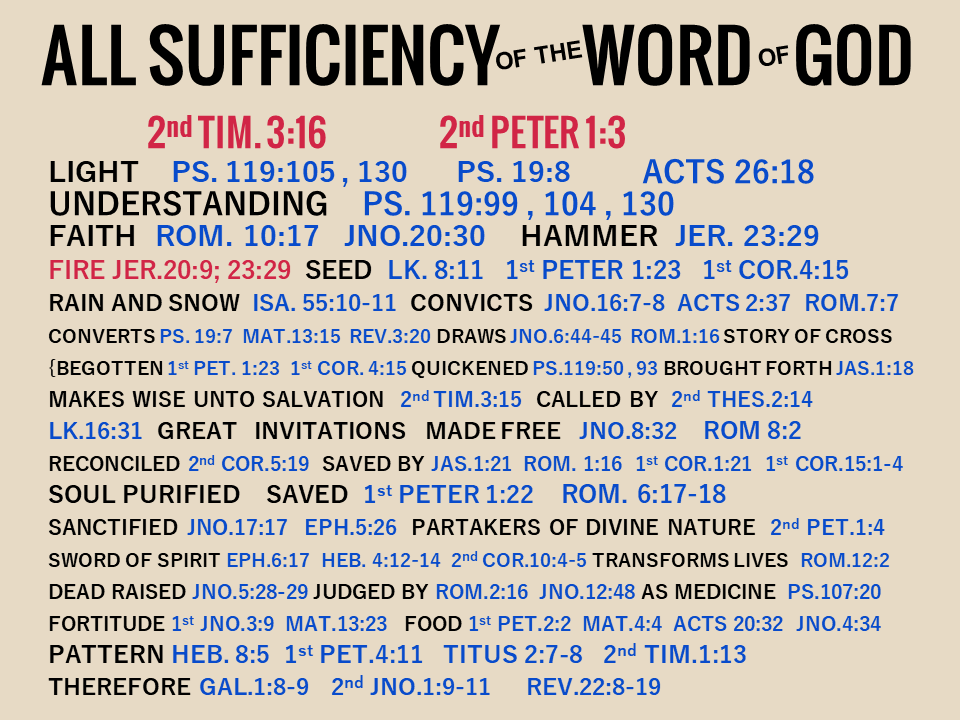 → All scripture is to improve every facet of life→ God’s light is our guiding path to a better life→ His word allows us to see between good and evil→ True faith comes by hearing the word of God→ God’s word is the fire penetrating to the core of all→ God plants His seed in us through His given word→ God’s seed empowers those who eat of its’ fruit→ God’s word convicts sin in His righteous judgment→ Guilt is a sign to come to repentance→ God’s word converts the soul to become wise→ Healing comes through the heart as it understands→ Jesus waits for each soul at the door to eternity→ As it is written, God is our teacher in ChristEternity is the freedom God delivers to the faithfulAll Sufficiency – Part 2Ron Bert1st Peter 1:231st Corinthians 4:15Psalms 119:50Psalms 119:93James 1:182nd Timothy 3:152nd Thessalonians 2:14Luke 16:31John 8:32Romans 8:22nd Corinthians 5:19James 1:21Romans 1:161st Corinthians 1:211st Corinthians 15:1-41st Peter 1:22Romans 6:17-18John 17:17Ephesians 5:262nd Peter 1:4Ephesians 6:17Hebrews 4:12-142nd Corinthians 10:4-5Romans 12:2→ He calls for us to come out of the corruptible→ God’s word comforts one during afflictions→ God begets us with His own word of truth→ The gospel call goes forth to come to Christ→ Life in Christ frees us from the law of sin and death→ It is receiving the word that is able to save our souls→ God’s own sacrifice in Jesus allows us to stand→ Obedience from the heart is devotion to God→ God’s word washes our hearts and cleanses the soul→ His promise renders an escape to a divine nature→ God’s word moves the spirit and convicts the sinner→ Virtuous weapons are maintained by God’s truth→ Be renewed transformed into doing the will of GodTime reveals a heart’s image for God or notAll Sufficiency – Part 3Ron BertJohn 5:28-29Romans 2:16John 12:48Psalms 107:201st John 3:9Matthew 13:231st Peter 2:2Matthew 4:4Acts 20:32John 4:34Hebrews 8:51st Peter 4:11Titus 2:7-82nd Timothy 1:13Galatians 1:8-92nd John 1:9-11Revelation 22:8-9Revelation 22:10-12Revelation 22:13-15 Revelation 22:16-17Revelation 22:18-19→ A resurrection is coming, life for good, death for evil→ The word of God will be judgment’s gauge→ God’s own sacrifice protects the faithful seekers→ Desire the nurturing word eagerly → Sanctified in His word builds an inheritance → To do the will of God is to finish the race→ God wills we follow the pattern of good works→ To change the doctrine of Christ is damning→ Only those abiding in Jesus will find salvation→ We are to worship God & no creation of His making→ Blessing for all who obey His call to noble service→ Jesus is the root of Spirit that pleas we Come→ To hear and act on His word offers life in HimIn God life is more than exotic where angels live